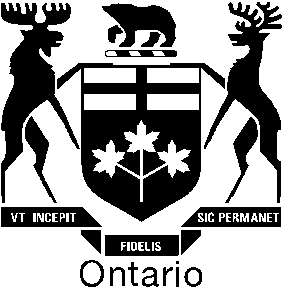 LPF Realty Retail Inc. and Fengate Capital Management Ltd. have appealed to the Ontario Municipal Board under subsection 22(7) of the Planning Act, R.S.O. 1990, c. P.13, as amended, from Council's refusal or neglect to enact a proposed amendment to the Official Plan for the City of Hamilton to redesignate lands at 1400 Upper James Street from Residential to Open Space Commercial to permit a Storm Water Management Facility and extension of commercial parking areaApproval Authority File No. OPA-12-012OMB Case No. PL131089OMB File No. PL131089LPF Realty Retail Inc. and Fengate Capital Management Ltd. have appealed to the Ontario Municipal Board under subsection 34(11) of the Planning Act, R.S.O. 1990, c. P.13, as amended, from Council’s refusal or neglect to enact a proposed amendment to Zoning By-law 05-200 of the City of Hamilton to rezone lands respecting 1400 Upper James Street from Urban Protected Residential “C” District Restricted Community Shopping & Commercial “HH” District to Conservation/Hazard Land (P5) Zone and Restricted Community Shopping & Commercial (“HH) to permit a Storm Water Management Facility and extension of commercial parking areaOMB Case No. PL131089OMB File No. PL131090DiCenzo Construction Company Limited has appealed to the Ontario Municipal Board under subsection 34(11) of the Planning Act, R.S.O. 1990, c. P.13, as amended, from Council’s refusal or neglect to enact a proposed amendment to Zoning By-law 6593 of the City of Hamilton to rezone lands respecting 1125 West Fifth Street from "AA" (Agricultural District) to "RT-10"(Townhouse District) to permit the proposed townhouse development OMB Case No. PL130909OMB File No. PL130909DiCenzo Construction Company Limited has appealed to the Ontario Municipal Board under subsection 51(34) of the Planning Act, R.S.O. 1990, c. P.13, as amended, from the failure of the City of Hamilton to make a decision respecting a proposed plan of subdivision on lands respecting 1125 West Fifth Street in the City of Hamilton(Approval Authority File No. 25T2012-06)OMB Case No. PL130909OMB File No. PL130910MEMORANDUM OF ORAL DECISION DELIVERED BY SUSAN de AVELLAR SCHILLER JULY 8, 2014 AND ORDER OF THE BOARDINTRODUCTIONThis is the fourth pre-hearing in these proceedings.These several files have been grouped to be heard together but are not consolidated.The Board dealt with two matters at this pre-hearing:  a settlement dealing with certain LPF Realty Retail Inc. (“LPF”) and Fengate Capital Management Ltd. (“Fengate”) matters specific to cases PL130601 and PL131089 and finalization of the Procedural Order to govern the hearing of the merits on the remaining matters, specifically PL131311, PL130630 and PL130909. SETTLEMENT HEARING: CASES PL130601 AND PL131089At the last pre-hearing the Board was advised that the City of Hamilton (‘City”) and LPF had reached a settlement dealing with case numbers PL130601 and PL131089. DiCenzo Construction Company Limited (“DCCL”) is a party to both cases. 1804487 Ontario Inc. (“487”) and A. De Santis Developments Ltd. (“De Santis”) are parties to PL131089. No settlement was presented to the Board at that appearance since the parties were still in discussions to determine if a full settlement is achievable between all parties to these two cases. The parties have now reached a full settlement and no interest appeared in opposition.The Board had before it the affidavit of George T. Zajac, a full Member of the Canadian Institute of Planners and a Registered Professional Planner qualified to provide independent expert land use planning opinion evidence in these proceedings.LPF owns the subject lands, municipally known as 1400 Upper James Street. These lands are currently vacant and abut an existing commercial plaza. The proposal is to develop an area beside and behind the existing plaza for 165 parking spaces. This expanded parking will allow for improvements to the truck parking area as well as accommodate parking for plaza tenants.The proposal also includes the development of a storm water management pond on a portion of the lands.The subject lands are governed by two zoning by-laws. To implement this proposal, LPF applied for an official plan amendment, amendments to the two applicable zoning by-laws, and for consent to convey the lands for the storm water management pond.Two by-laws apply to the subject lands as a result of the City of Hamilton being the successor to certain area municipalities including the former Corporation of the City of Hamilton. By-law No. 6593 is the by-law of the former Corporation of the City of Hamilton; By-law No. 05-200 is the by-law of the City of Hamilton. LPF and Fengate appealed the proposed official plan amendment and the two proposed zoning by-law amendments to this Board. Consent to convey had been given by the City of Hamilton Committee of Adjustment. The City appealed that consent to this Board.The Urban Hamilton Official Plan (“UHOP”) came into effect for these lands after the application was made for an amendment to the former official plan. The UHOP designations permit the proposed uses. The application for an official plan amendment is no longer needed. LPF and Fengate now withdraw their appeal of City Council’s refusal or neglect to enact the proposed official plan amendment.   LPF has agreed to sell the lands for the proposed storm water management pond to the City. Since the transaction is with the City, consent to convey is no longer required. At the request and on consent of the parties, the City’s appeal is allowed and the application for consent is refused.The Provincial Policy Statement (“PPS”) and the Growth Plan for the Greater Golden Horseshoe (“GGH”) both emphasize the importance of an efficient use of land and resources and direct growth to settlement areas.The subject lands are within a settlement area. The proposal enhances the efficient use of the lands. The conveyance of the lands for the proposed storm water management facility enables the development of appropriate infrastructure to serve the community.Taken together, the Board finds that the proposed zoning by-law amendments will result in a development that appropriately implements matters of provincial interest, as set out in s. 2 of the Planning Act, R.S.O. 1990, c. P.13 (“Act”), is consistent with the PPS, conforms to the GGH and conforms to the UHOP.  In addition, the Board has had regard to the decision of Council to enter into Minutes of Settlement and support the proposed zoning by-law amendments.Zoning By-law No. 05-200 is amended in accordance with Attachment 1 to this decision.Zoning By-law No. 6593 is amended in accordance with Attachment 2 to this decision.LPF had previously withdrawn its appeals in case PL130630, as noted in the Board’s decision arising from the last pre-hearing.At this pre-hearing, LPF and Fengate are withdrawing as parties to PL130909 and to PL131311 and have advised the Board that they will take no further part in any hearing of the merits in these cases.PRE-HEARING FOR CASES PL130630, PL130909 AND PL131311The Board issued a Procedural Order previously when these three cases were being heard together with the two cases dealt with in the settlement hearing outlined above.In light of ongoing settlement discussions regarding the LPF and Fengate matters, the Board agreed to delay the filing of the Issue List and the Order of Evidence to govern the hearing for these three cases.The remaining parties for these three cases have now agreed on the Issue List, found at Attachment 3 to this decision.The parties have also agreed on an order of evidence for these three cases, subject two conditions.The first condition is that the agreement on the order of evidence is without prejudice to 1804482 Ontario Ltd. (“Sonoma”) seeking permission from the Board to proceed with the hearing of its matters notwithstanding any request for adjournment being made by another party.The second condition mirrors the first in that the other parties all agree that the order of evidence will not be cited or used to counter a request by Sonoma to proceed in the event that the circumstances of the first condition are triggered.The order of evidence is also found at Attachment 3 to this decision.Subsequent to the July 8 appearance, but prior to the issuance of these written reasons, the parties advised the Board that they are engaged in settlement discussions and sought relief on certain filing dates and agreed to delay the start of the hearing to August 14 from August 11. ORDERThe Board orders that:The City of Hamilton appeal in case PL130601 is allowed and the application for consent is refused. The appeal by LPF Realty Retail Inc. and Fengate Capital Management Ltd. regarding City of Hamilton Zoning By-law No. 05-200 is allowed in part and By-law No. 05-200 is  amended in accordance with Attachment 1 to this decision. The appeal by LPF Realty Retail Inc. and Fengate Capital Management Ltd. regarding Zoning By-law No. 6593 of the former Corporation of the City of Hamilton is allowed in part and By-law No. 6593 is amended in accordance with Attachment 2 to this decision. The Procedural Order to govern cases PL130630, PL130909 and PL131311 is amended in accordance with paragraphs 25 through 30, above, and in accordance with Attachment 3 to this decision.“Susan de Avellar Schiller”SUSAN de AVELLAR SCHILLERVICE CHAIROntario Municipal BoardA constituent tribunal of Environment and Land Tribunals OntarioWebsite: www.elto.gov.on.ca  Telephone: 416-212-6349  Toll Free: 1-866-448-2248Ontario Municipal BoardCommission des affaires municipalesde l’OntarioISSUE DATE:August 22, 2014CASE NO(S).:PL130601PL131089PL130630PL130909PL131311PROCEEDING COMMENCED UNDER subsection 53(19) of the Planning Act, R.S.O. 1990, c. P. 13, as amendedPROCEEDING COMMENCED UNDER subsection 53(19) of the Planning Act, R.S.O. 1990, c. P. 13, as amendedAppellant:City of HamiltonApplicant:Fengate Capital Management Ltd.Subject:Consent to severProperty Address/Description:1400 Upper James StreetMunicipality:City of HamiltonMunicipal File No.:B-27/13OMB Case No.:PL130601OMB File No.:PL130601PROCEEDING COMMENCED UNDER subsection 34(19) of the Planning Act, R.S.O. 1990, c. P.13, as amendedPROCEEDING COMMENCED UNDER subsection 34(19) of the Planning Act, R.S.O. 1990, c. P.13, as amendedAppellant:DiCenzo Construction Company LimitedSubject: By-law No. 13-126Municipality: City of HamiltonOMB Case No.: PL130630OMB File No.: PL130630PROCEEDING COMMENCED UNDER subsection 51(39) of the Planning Act, R.S.O. 1990, c. P.13, as amendedPROCEEDING COMMENCED UNDER subsection 51(39) of the Planning Act, R.S.O. 1990, c. P.13, as amendedAppellant:DiCenzo Construction Company LimitedSubject:Proposed Plan of SubdivisionProperty Address/Description: 1155 West 5th StreetMunicipality: City of HamiltonMunicipal File No.: 25T-201202OMB Case No.: PL130630OMB File No.: PL130741PROCEEDING COMMENCED UNDER subsection 51(39) of the Planning Act, R.S.O. 1990, c. P.13, as amendedPROCEEDING COMMENCED UNDER subsection 51(39) of the Planning Act, R.S.O. 1990, c. P.13, as amendedAppellant:DiCenzo Construction Company LimitedSubject:Proposed Plan of CondominiumProperty Address/Description: 1155 West 5th StreetMunicipality: City of HamiltonMunicipal File No.: 25CDM-201201OMB Case No.: PL130630OMB File No.: PL1307421804487 Ontario Inc. has appealed to the Ontario Municipal Board under subsection 22(7) of the Planning Act, R.S.O. 1990, c. P.13, as amended, from Council's neglect to enact a proposed amendment to the Official Plan for the City of Hamilton to redesignate lands 1041 West 5th Street to permit the development of a Medical Centre, Residential Care Facility and a Place of WorshipApproval Authority File No. OPA-12-024OMB Case No. PL131311OMB File No. PL1313111804487 Ontario Inc. has appealed to the Ontario Municipal Board under subsection 34(11) of the Planning Act, R.S.O. 1990, c. P.13, as amended, from Council’s neglect to enact a proposed amendment to Zoning By-law 6593 of the City of Hamilton to rezone lands respecting 1041 West 5th Street from “AA” Agricultural to “I3” Major Institutional to permit the development of a Medical Centre, Residential Care Facility and a Place of WorshipOMB Case No. PL131311OMB File No. PL1313121804487 Ontario Inc. has appealed to the Ontario Municipal Board under subsection 22(7) of the Planning Act, R.S.O. 1990, c. P.13, as amended, from Council's neglect to enact a proposed amendment to the Official Plan for the City of Hamilton to redesignate lands 1041 West 5th Street to permit the development of a Medical Centre, Residential Care Facility and a Place of WorshipApproval Authority File No. OPA-12-024OMB Case No. PL131311OMB File No. PL1313111804487 Ontario Inc. has appealed to the Ontario Municipal Board under subsection 34(11) of the Planning Act, R.S.O. 1990, c. P.13, as amended, from Council’s neglect to enact a proposed amendment to Zoning By-law 6593 of the City of Hamilton to rezone lands respecting 1041 West 5th Street from “AA” Agricultural to “I3” Major Institutional to permit the development of a Medical Centre, Residential Care Facility and a Place of WorshipOMB Case No. PL131311OMB File No. PL131312APPEARANCES:PartiesCounselCounsel1804482 Ontario Ltd. (“Sonoma”)D. BakerD. BakerDiCenzo Construction Company Limited (“DCCL”)S. ZakemS. ZakemLPF Realty Retail Inc. (“LPF”) and Fengate Capital Management Ltd. (“Fengate”)D. TangD. TangCity of Hamilton (“City”)M. Kovacevic and M. MinkowskiM. Kovacevic and M. Minkowski1804487 Ontario Inc. (“487”) and A. De Santis Developments Ltd. (“De Santis”)N. SmithN. Smith